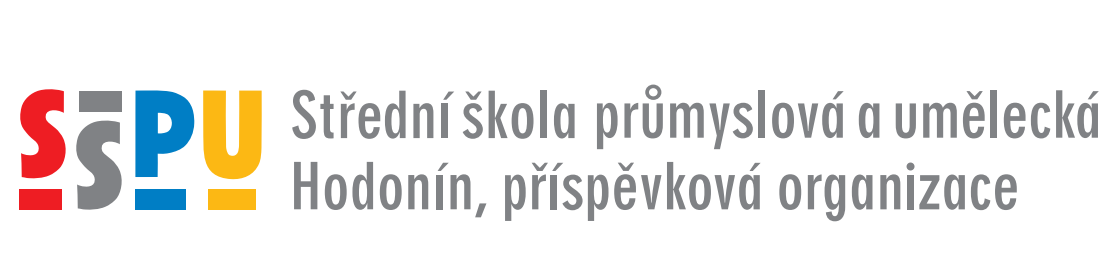 Rozhodnutí ředitele školyč.  69/2022o podobě maturitní zkoušky na SŠPU Hodonín v roce 2023Na základě § 79 odst. 3 zákona 561/2004 Sb.  o předškolním, základním, středním, vyšším odborném a jiném vzdělávání (školský zákon) a Vyhlášky 177/2009 o bližších podmínkách ukončování vzdělávání ve středních školách maturitní zkouškou určuji nabídku povinných a nepovinných zkoušek profilové části maturitní zkoušky:Společná (státní) část:Dvě povinné zkoušky:  český jazyk a literaturadidaktický test				trvá 85 minuttermín konání DT z ČJL		květen 2023V profilové části následuje písemná a ústní zkouška.Dále volí žák ze dvou možností:cizí (anglický) jazyk		didaktický test				trvá 110 minuttermín konání DT z ANJ		květen 2023V profilové části následuje písemná a ústní zkouška.matematika			didaktický test				trvá 135 minuttermín konání DT z MAT		květen 2023 Nepovinné zkoušky:	Žák si je volí dobrovolně nad rámec povinné maturitní zkoušky.Matematika rozšiřující –   Délka trvání 150 minut. Termín   květen 2023		Hodnocení:	Didaktické testy budou hodnoceny pouze jako „uspěl“ či „neuspěl“. Na vysvědčení bude uvedena i procentuální úspěšnost v daném testu.Žák, který u didaktického testu neuspěl, může konat dále zkoušky v profilové části, ale maturitní vysvědčení dostane až poté, co v opravném termínu u didaktického testu uspěje.Didaktické testy připravuje a centrálně hodnotí Cermat. Kritéria hodnocení testů a hranici úspěšnosti stanoví MŠMT.Profilová (školní) část:Ustanovení platné pro všechny studijní obory na SŠPU Hodonín:Český jazyk a literaturaPísemná práce   Termín konání:	 3. 4. 2023Každý žák vytvoří souvislý text, jehož minimální rozsah je 250 slov. Písemná práce trvá 110 minut včetně času na volbu zadání. Ředitel školy stanoví 4 zadání, která se zpřístupní bezprostředně před zahájením zkoušky.Ústní zkouška Žák koná povinně ústní zkoušku (příprava 20 minut). Zkouška probíhá nejdéle 15 minut. Ze 64 děl, která stanovil ředitel školy, si žák vybral minimálně 20 děl. Před maturitní komisí vylosuje jeden pracovní list, na jehož základě zkouška probíhá.Pracovní list obsahuje:Rozbor uměleckého textuČást jazykovou (pět funkčních stylů), rozbor neuměleckého textuAnglický jazyk    Žák koná písemnou práci a ústní zkoušku z anglického jazyka pouze v případě, že si v rámci volitelných předmětů zvolil anglický jazyk. Písemná práceTermín konání:  	4. 4. 2023Písemná práce z anglického jazyka se skládá ze dvou částí v celkovém rozsahu min. 200 slov.část minimálně 130 slov, doporučeno maximálně 150 slovčást minimálně 70 slov, doporučeno maximálně 80 slov.Žáci si vybírají ze 3 zadání. Časový limit pro vypracování písemné práce je 60 minut.Ústní zkouškaPříprava na ústní zkoušku trvá 20 minut, vlastní zkoušení nejdéle 15 minut. Ředitel stanovil pro každý obor vždy 25 monotématických zadání, ze kterých si žák před maturitní komisí jedno vylosuje.Žák, který žádá v jarním termínu o nahrazení zkoušky z ANJ, předloží písemnou žádost nejpozději do 31. 3. 2023. Součástí žádosti je doklad nebo úředně ověřená kopie dokladu o úspěšném vykonání standardizované jazykové zkoušky.Ustanovení pro jednotlivé studijní obory na SŠPU HodonínA	studijní obor		78–42–M/01 Technické lyceumústní zkoušky:Český jazyk a literatura					viz výšeAnglický jazyk						viz výšeMatematika     Každý žák koná povinně ústní zkoušku (příprava 15 minut). Zkouška probíhá nejdéle 15 minut. Ředitel stanovil seznamy témat, ze kterých si žák před maturitní komisí jedno vylosuje.Volitelné maturitní předměty:Informační a komunikační technologie *  (ICT)		25 tématFyzika * (FYZ)						25 tématDeskriptivní geometrie * (DEG)				30 témat  *   žák volí jednu z možnostiKaždý žák koná povinně jednu ústní zkoušku z volitelných předmětů (ICT a FYZ příprava 15 minut, DEG příprava 30 minut). Zkouška probíhá nejdéle 15 minut. Ředitel stanovil 25 - 30 témat, ze kterých si žák před maturitní komisí jedno vylosuje.Termín konání ústních zkoušek u technického lycea:		 29. 5. – 2. 6. 2023Praktická zkouška:Termín konání:				25. 4. 2023Délka trvání zkoušky v jednom dni:	420 minutZadání a způsob konání praktické maturitní zkoušky:	1. část: vytvoření sestavy v programu Autodesk Inventor	2. část: výkresová a textová dokumentace	3. část:	 vizualizace modeluZpůsob hodnocení: Známka bude stanovena maturitní komisí.B	Studijní obor  36–47–M/01 Stavebnictvíústní zkoušky:Český jazyk a literatura					viz výšeAnglický jazyk						viz výšePozemní stavitelstvíKaždý žák koná povinně ústní zkoušku (příprava 30 minut). Zkouška probíhá nejdéle 15 minut. Ředitel stanovil 27 témat, ze kterých si žák před maturitní komisí jedno vylosuje.Stavební konstrukceKaždý žák koná povinně ústní zkoušku (příprava 15 minut). Zkouška probíhá nejdéle 15 minut. Ředitel stanovil 25 témat, ze kterých si žák před maturitní komisí jedno vylosuje.Termín konání ústních zkoušek u ST:		22. 5.  – 26. 5. 2023	4.B										29. 5. – 2. 6. 2023	4.CPraktická zkouška:Termín konání:				26.  a 27. 4. 2023Délka trvání zkoušky v jednom dni:	420 minutZadání a způsob konání praktické maturitní zkoušky:	1. část:  Pozemní stavitelství – část projektové dokumentace jednoduché stavby – 420 min.	2. část:  Stavební konstrukce – výpočet betonových prvků stavby – 420 min.Způsob hodnocení: Známka bude stanovena maturitní komisíC	studijní obory 	82–41–M/01 Užitá malba				82–41–M/05 Grafický designústní zkoušky:Český jazyk a literatura					viz výšeAnglický jazyk						viz výšeDějiny výtvarné kulturyKaždý žák koná povinně ústní zkoušku (příprava 15 minut). Zkouška probíhá nejdéle 15 minut. Ředitel stanovil 26 témat, ze kterých si žák před maturitní komisí jedno vylosuje.Ústní zkouška z odborných předmětůKaždý žák koná povinně ústní zkoušku (příprava 15 minut). Zkouška probíhá nejdéle 15 minut. Ředitel stanovil 20 témat pro obor užitá malba a 25 témat pro obor grafický design, ze kterých si žák před maturitní komisí jedno vylosuje.Termín konání ústních zkoušek:		22. – 26. 5. 2023	4.VPraktická maturitní zkouška oboru 82-41-M/05 Grafický designTermín zadání:			3. 4. 2023Termín odevzdání			28. 4. 2023Forma zpracování a odevzdání	V odpovídajících grafických programech. Sbalené v programu 				 InDesign a uložené v univerzálním přenosném formátu dokumentuForma zkoušky	Vypracování praktické maturitní zkoušky dle zadaného úkoluZpůsob hodnocení			Známka bude stanovena maturitní komisí					na základě jejího posouzení. ÚKOLY:VIZUÁLNÍ STYL CD, DVD, LPa. 	Kompletní grafické a typografické řešení nosiče s audiovizuálním obsahemb. 	Grafická realizace doprovodného plakátu formátu A1	c.	Digitální zpracování podkladů, příprava pro tisk a vytvoření maketOBALOVÁ TECHNIKAa. 	Celkové výtvarné a technické řešení sady průmyslových obalů  b. 	Digitální zpracování podkladů, příprava pro tisk a vytvoření maket c.	Výtvarná instalace a prezentace  AUTORSKÝ KALENDÁŘa. 	Kompletní zpracování kalendáře po jeho obsahové a formální stránce.b. 	Návrh technického zpracování, realizace podkladů. c. 	Digitální zpracování podkladů, příprava pro tisk a vytvoření makety.4.	PLAKÁTa. 	Řešení vizuálního stylu kulturně-společenské událostib. 	Grafické a typografické řešení merkantilního tisku pro danou akcic. 	Digitální zpracování podkladů, příprava pro tisk a vytvoření maket5.	KNIHAa. 	Ilustrace, její technické a výrazové možnosti s ohledem na interpretaci textu  b.	Stavba knihy, její celková koncepce. Návrh vazby, přebalu, sazba, řazení stránek, tvorba makety a příprava pro tisk   c. 	Digitalizace podkladů. Použití programů pro integraci obrazu a sazby6.	JEDNOTNÝ VIZUÁLNÍ STYL FIRMY NEBO ORGANIZACE	/Identity Corporate/a. 	Tvorba logotypu v souladu s platnými pravidly vizuálního stylub. 	Vytvoření manuálu identifikačních prvků v určené rozsahuc. 	Digitální zpracování podkladů, příprava pro tisk7.	DIDAKTICKÁ POMŮCKA a. 	Grafické řešení výukových materiálů a pomůcekb. 	Vytvoření interaktivních návrhů c. 	Digitální zpracování podkladů, příprava pro tisk a vytvoření maket7.	KATALOGa. 	Kompletní grafický návrh nabídkového, prezentačního, nebo průvodního katalogub. 	Koncepční zpracování s ohledem na záměr zákazníka a cílovou skupinuc. 	Zpracování sazby, digitalizace podkladů, příprava pro tisk a vytvoření maketyPraktická maturitní zkouška oboru 82-41-M/01 Užitá malbaTermín zadání:	3. 4. 2023Termín odevzdání	28. 4. 2023	ÚKOL 1: Kopie kresby/kopie malby 	Formát	Dle originálu, nejméně A3, nejvíce A2	Předloha: 	Žák volí z 15 vybraných uměleckých děl, které mu budou nabídnuty 		při zadání praktické maturitní zkoušky	Požadavky na provedení díla:	Realizace v originálním formátu a jeho vystavení na malířském stojanu. Předložení     adjustovaných návrhů v pevných složkách a prezentace díla před maturitní komisí.ÚKOL 2: Volná tvorba 	Formát:	Adekvátní ke zpracování návrhu a jeho prezentaci	Téma:	Žáci obdrží se zadáním.Požadavky na provedení díla:Realizace ve vhodném formátu a jeho vystavení na malířském stojanu v prostorách školy nebo veřejném prostoru, pokud bylo povoleno ředitelem školy. Vypracování písemné zprávy včetně fotokopií návrhů (portfolio ve třech identických vyhotoveních). Předložení adjustovaných návrhů v pevných složkách a prezentace díla před maturitní komisí.           Výtvarné techniky:	malba (olej, akryl, …), sgrafito, linkrusta, mozaika, enkaustika, digitální malbaV Hodoníně den	31. 8. 2022			………………………………..								PaedDr. Ivo Kurz, ředitel školy